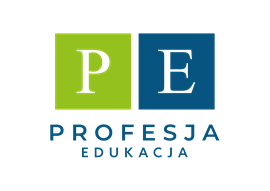 PROFESJA EDUKACJA POLICEALNA SZKOŁA ZAWODOWAHARMONOGRAM ZJAZDÓW SEMESTR WIOSENNY 2022/2023TRYB ZAOCZNY ZjazdSOBOTANIEDZIELA125.02.202326.02.2023211.03.202312.03.2023325.03.202326.03.2023401.04.202302.04.2023515.04.202316.04.2023622.04.202323.04.2023706.05.202307.05.2023820.05.202321.05.2023903.06.202304.06.20231017.06.202318.06.2023